Lição para Células – Agosto 2017                                                                                                          28/08 a 03/09/2017.ACEITANDO DESAFIOS -  MC 16:15.Introdução – Segundo o dicionário da Língua Portuguesa desafio é: Ação de desafiar, provocar, despertar, excitar, estimular. Em nossas duas ultimas lições de células, nós recebemos verdadeiros desafios, que foram: Oportunidades e Lançando Sementes. O texto base de nossa lição para esta semana Mc 16:15, diz: Ide por todo o mundo e pregai o evangelho a toda criatura. Essa é uma ordem de Jesus, e para nós é um desafio. Aceitar o desafio, é uma questão de Conhecimento, Consciência e Comprometimento... Vejamos.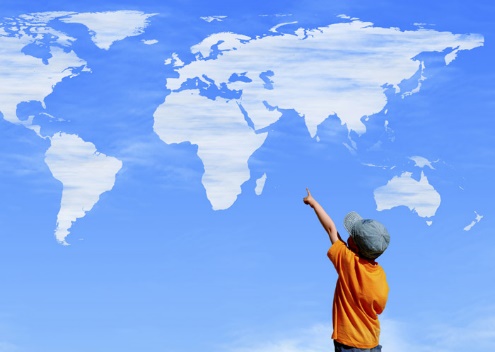 1. ACEITAR O DESAFIO: questão de Conhecimento – Amós 6:3Conhecer e prosseguir conhecendo Deus, nos esclarece quem Ele é, e quem nós somos como novos nascidos diante dEle. Deus é incomparável e insubstituível em nossa vida em todos os sentidos e aspectos.  O conhecimento de Deus nos dá: a) A certeza da justificação – Rm 5:1. b) A salvação da condenação eterna – Rm 8:1. c) A certeza de sermos filhos de Deus – 1 Jo 3:2. d) O prazer de Sua companhia todos os dias – Mt 28:20.Para argumentação: Diante deste conhecimento podemos aceitar os desafios de Deus para pregar o evangelho...?2. ACEITAR O DESAFIO: questão de Consciência – 2 Tm. 1:12.Saber em quem nós temos crido nos dá a consciência de:   a) De sermos semelhantes a Cristo – Rm 8:29 e 1 Co 2:16c.  b) De termos sido chamado e separado para servir – Gl 1:15-16.  c) De brilharmos e temperarmos onde estivermos – Mt 5:13-16.  d) De estarmos à disposição para praticarmos o que o Mestre ensinou – Jo 13:14-17. 3. ACEITAR O DESAFIO: questão de Comprometimento   a) É o sinal de nossa submissão – Dt 27:9-10.  b) É evitar de se envolver em falsos ensinos – Dt 13:1-4 e Jo 14:23a.  c) É o segredo do sucesso – Js 1:8 e Dt 30:20.  d) É a garantia de ricas bênçãos – Ml 3:10-11. Conclusão – Ter conhecimento e consciência de Deus, nos leva ao comprometimento em aceitar Seus desafios. Às vezes aceitamos o desafio de sermos os melhores funcionários na empresa que trabalhamos, os melhores vendedores no comercio que atuamos... Encaramos os desafios de sermos os melhores pais,  melhores filhos, melhores profissionais, melhores amigos, melhores vizinhos ... Coisas que vão ficar tudo aqui a qualquer momento, num abrir e fechar de olhos pela volta de Jesus, ou pela nossa falência física mesmo: pois só sabemos o dia que nascemos, mas não sabemos o dia que morreremos...Pode estar faltando aceitarmos os desafios de Deus em nossa vida ... Para refletirmos e fazermos possíveis correções...      Lembretes:Dia 16/09/2017 – Festa Country no Assentamento Araça – Convites para refeição a R$ 6,00 – Também teremos o sorteio de 1 Novilha (a R$ 10,00 o cupom)Dia 24/09/2017 – Costela ao fogo de Chão – Almoço às 12hs – Coma à vontade por R$ 25,00 o adulto e R$ 12,00 crianças de 8 a 12 anos -